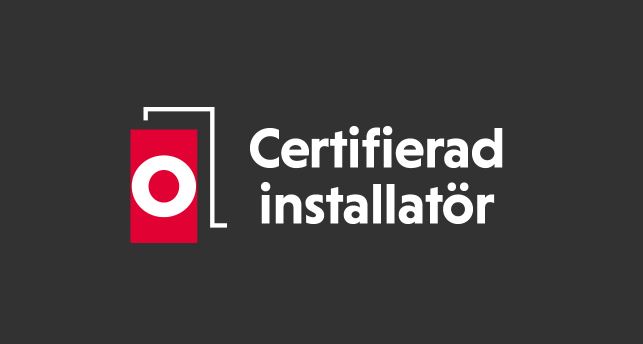 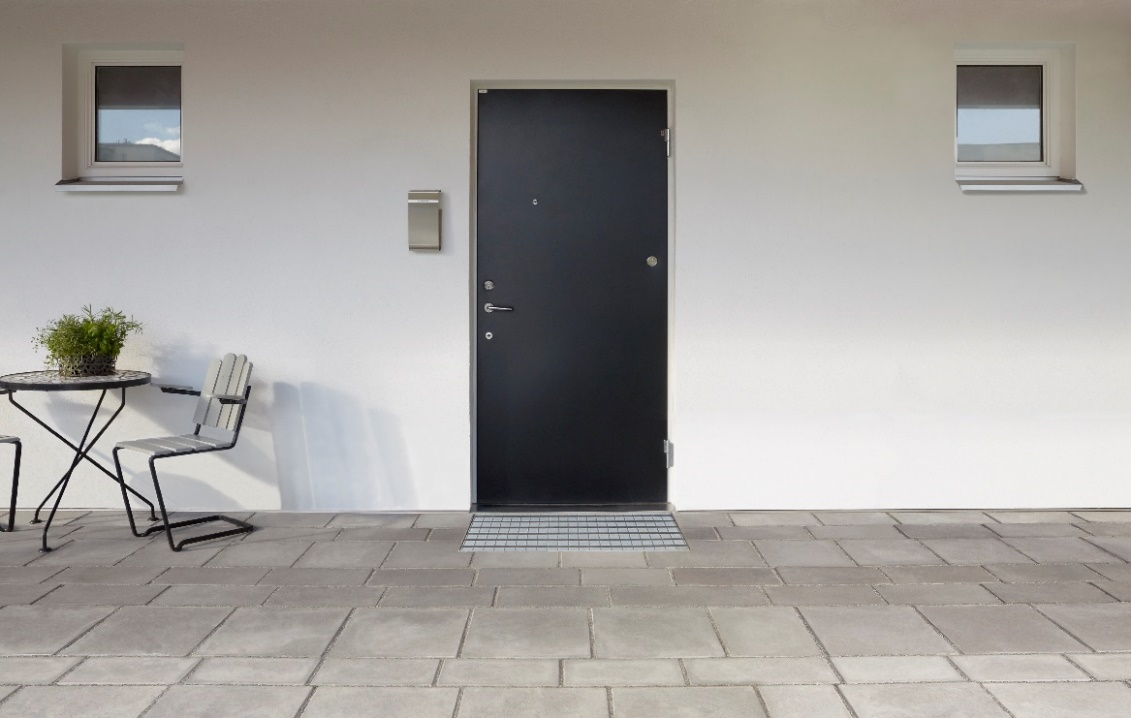 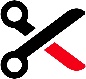 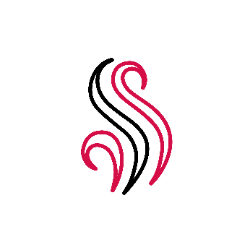 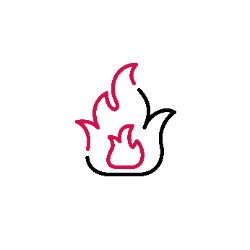 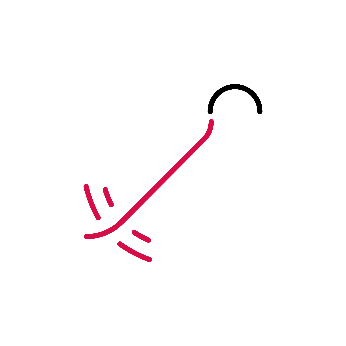 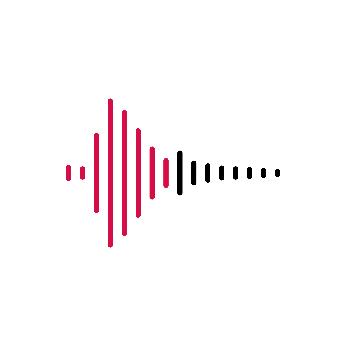 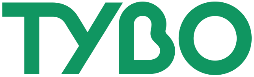 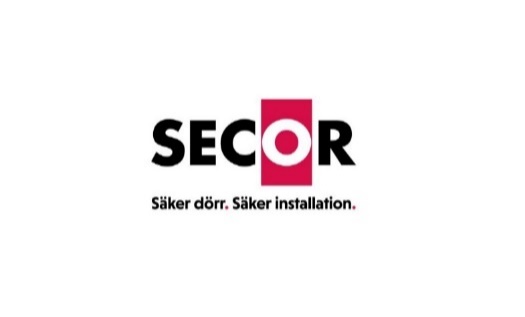 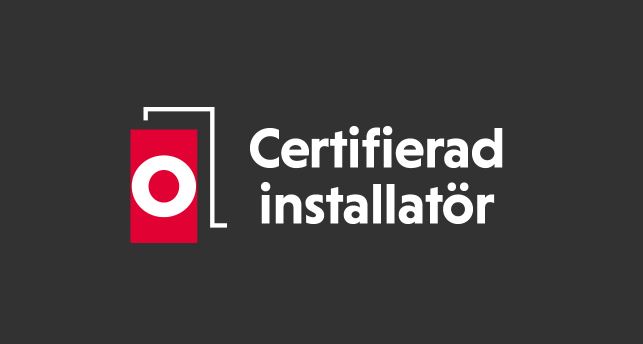 Namn:…………………………………….…………………..Lgh nr:…………………………………….…………………..Adress:…………………………………….…………………..Våning:…………………………………….…………………..Mail:…………………………………….…………………..Telefon:…………………………………….…………………..Datum:…………………………………….…………………..Underskrift:…………………………………….…………………..